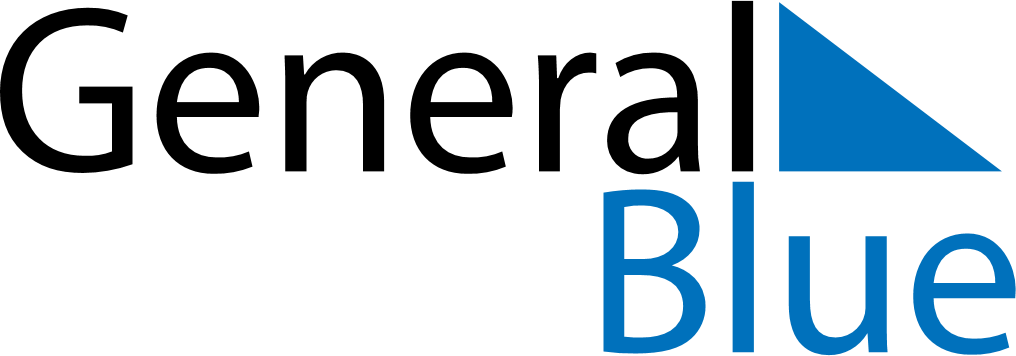 March 2030March 2030March 2030HungaryHungaryMONTUEWEDTHUFRISATSUN12345678910International Women’s Day11121314151617National Day1819202122232425262728293031